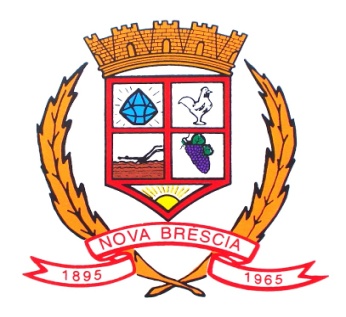 PODER LEGISLATIVO MUNICIPAL DE NOVA BRÉSCIAESTADO DO RIO GRANDE DO SULAv. Bento Gonçalves, 1400 – CEP: 95950-000Fone: (51) 3757-1036www.novabrescia.rs.leg.brE-mail: camaranovabrescia@viavale.com.brCNPJ 17.336.818/0001-82PROJETO DE LEI Nº 061/2023 DE 11 DE DEZEMBRO DE 2023.“ Altera o Artigo 1º da Lei Municipal nº 2.470/2022 de 27 de dezembro de 2022 e dá outras providências ”. Art. 1º - O artigo 1º da Lei Municipal nº 2.470/2022 de 27 de dezembro de 2022, passa a vigorar com a seguinte redação:   Art. 1º - O subsídio dos ocupantes de Cargos em Comissão de Secretário Municipal, na forma constitucionalmente prevista, é fixado em R$ 6.039,97 ( seis mil e trinta e nove reais e noventa e sete centavos ) mensais, a partir de 1º de janeiro de 2024....Art. 2º - Os demais artigos da Lei Municipal nº 2.293/2020, de 15 de setembro de 2020, permanecem inalterados.Art. 3º - Revogam-se as disposições em contrário.Art. 4º - Esta LEI entra em vigor na data de sua publicação, surtindo seus efeitos a partir de 1º de janeiro de 2024.Sala das Sessões do Poder Legislativo Municipal de Nova Bréscia, aos onze ( 11 ) dias do mês de dezembro do ano de dois mil e vinte e três ( 2023 ).Vereador Rodrigo Antônio VieceliPresidente do Poder Legislativo MunicipalPODER LEGISLATIVO MUNICIPAL DE NOVA BRÉSCIAESTADO DO RIO GRANDE DO SULAv. Bento Gonçalves, 1400 – Cep. 95950-000Fone: (51) 3757-1036www.novabrescia.rs.leg.brE-mail: camaranovabrescia@viavale.com.brCNPJ 17.336.818/0001-82JUSTIFICATIVA AO PROJETO DE LEI Nº 061/2023.Justificamos pelo motivo de ter dado entrada nesta Casa, o Projeto de Lei nº 064/2023, datado de 05 de dezembro de 2023, de autoria do Executivo Municipal, que concede reajuste de 5,00 % ( cinco por cento ) aos servidores municipais, sendo aplicada a correção aos Secretários Municipais.Sala das Sessões do Poder Legislativo Municipal de Nova Bréscia, aos onze ( 11 ) dias do mês de dezembro do ano de dois mil e vinte e três ( 2023 ).Vereador Rodrigo Antônio Vieceli
Presidente do Poder Legislativo Municipal